รายงานฉบับสมบูรณ์                                                   โครงการพัฒนาลุ่มน้ำทะเลสาบสงขลาอย่างยั่งยืนผู้จัดทำ 		สำนักงานนโยบายและแผนทรัพยากรธรรมชาติและสิ่งแวดล้อม		กองประสานการจัดการทรัพยากรธรรมชาติและสิ่งแวดล้อม		60/1 ซอยพิบูลวัฒนา 7 ถนนพระรามที่ 6 เขตพญาไท กรุงเทพฯ 10400		โทรศัพท์/โทรสาร 0 2265 6560		http://www.onep.go.thผู้ศึกษา		คณะการจัดการสิ่งแวดล้อม มหาวิทยาลัยสงขลานครินทร์		มหาวิทยาลัยสงขลานครินทร์		ตู้ ป.ณ.50 ตำบลคอหงส์ อำเภอหาดใหญ่ จังหวัดสงขลา 90112โทรศัพท์ 0 7428 6826 โทรสาร 0 7442 9758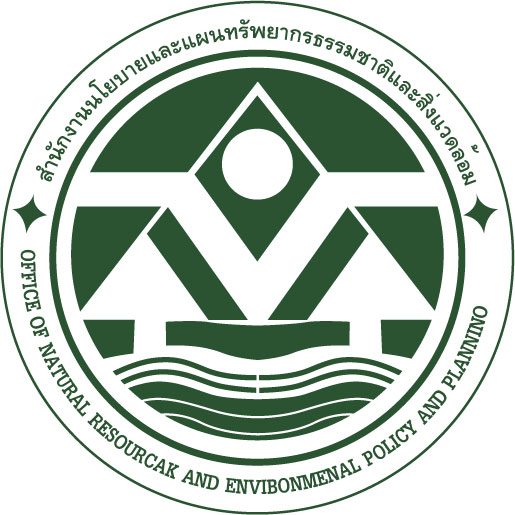 การอ้างอิง	สำนักงานนโยบายและแผนทรัพยากรธรรมชาติและสิ่งแวดล้อม. 2556.โครงการพัฒนาลุ่มน้ำทะเลสาบสงขลาอย่างยั่งยืน: รายงานฉบับสมบูรณ์. กรุงเทพฯ. 209 หน้าเลข ISBN        978-616-316-086-7คำสืบค้น 	ลุ่มน้ำทะเลสาบสงขลา, การเปลี่ยนแปลงสภาพภูมิอากาศ, การปรับตัวพิมพ์เมื่อ	กุมภาพันธ์ 2556จำนวนพิมพ์ 	110 เล่มผู้พิมพ์		ห้างหุ้นส่วนสามัญนีโอ พ้อยท์		1/59 ถนนราษฎร์อุทิศ อำเภอหาดใหญ่ จังหวัดสงขลา 90110		โทรศัพท์ 0 7442 5561-2